U želji da svim zainteresiranim učenicima osmih razreda pružimo detaljne informacije o nastavku obrazovanja u srednjoj Školi, pozivamo vas naDan otvorenih vrataSrednje škole Marka Marulića i Industrijsko-obrtničke škole Slatina
koji će se održati u petak, 26. svibnja 2016., od 10:00 do 14:00 sati, u prostoru Škola na Trgu Ruđera Boškovića 16 i 5a u Slatini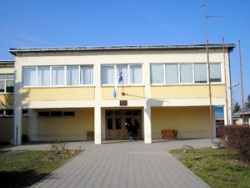 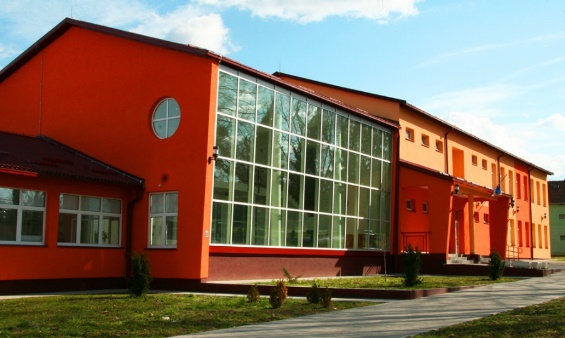 Učenici će uz pomoć profesora, strukovnih učitelja te učenika naših srednjih škola dobiti sve informacije o upisima u srednju školu, načinu školovanja, upoznati školu i školski prostor, prisustvovati prezentaciji obrazovnih programa i zanimanja, izvannastavnih aktivnosti i ostalih oblika učeničkog života u Školi (šport, kultura, zabava...) a sve s ciljem profesionalne orijentacije učenika. Za sve učenike i učenice osnovnih škola te njihove učitelje koji dođu na Dan otvorenih vrata naših škola pripremamo tople langošice i hladna osvježenja.S poštovanjem,                 Ravnatelj 							 Ravnatelj Srednje škole Marka Marulića Slatina  		        Industrijsko-obrtničke škole Slatina    Darko Špoljarić, prof.					Mladen Graovac, prof.